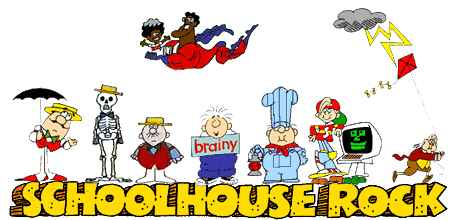 PreambleHey, do you know about the U.S.A.?
Do you know about the government?
Can you tell me about the Constitution?
Hey, learn about the U.S.A. In 1787 I'm told
Our founding fathers did agree
To write a list of principles
For keepin' people free. The U.S.A. was just startin' out.
A whole brand-new country.
And so our people spelled it out
The things that we should be. We the people,
In order to form a more perfect union,
Establish justice, insure domestic tranquility,
Provide for the common defense,
Promote the general welfare and
Secure the blessings of liberty
To ourselves and our posterity
Do ordain and establish this Constitution for the           United States of America. For the United States of America... 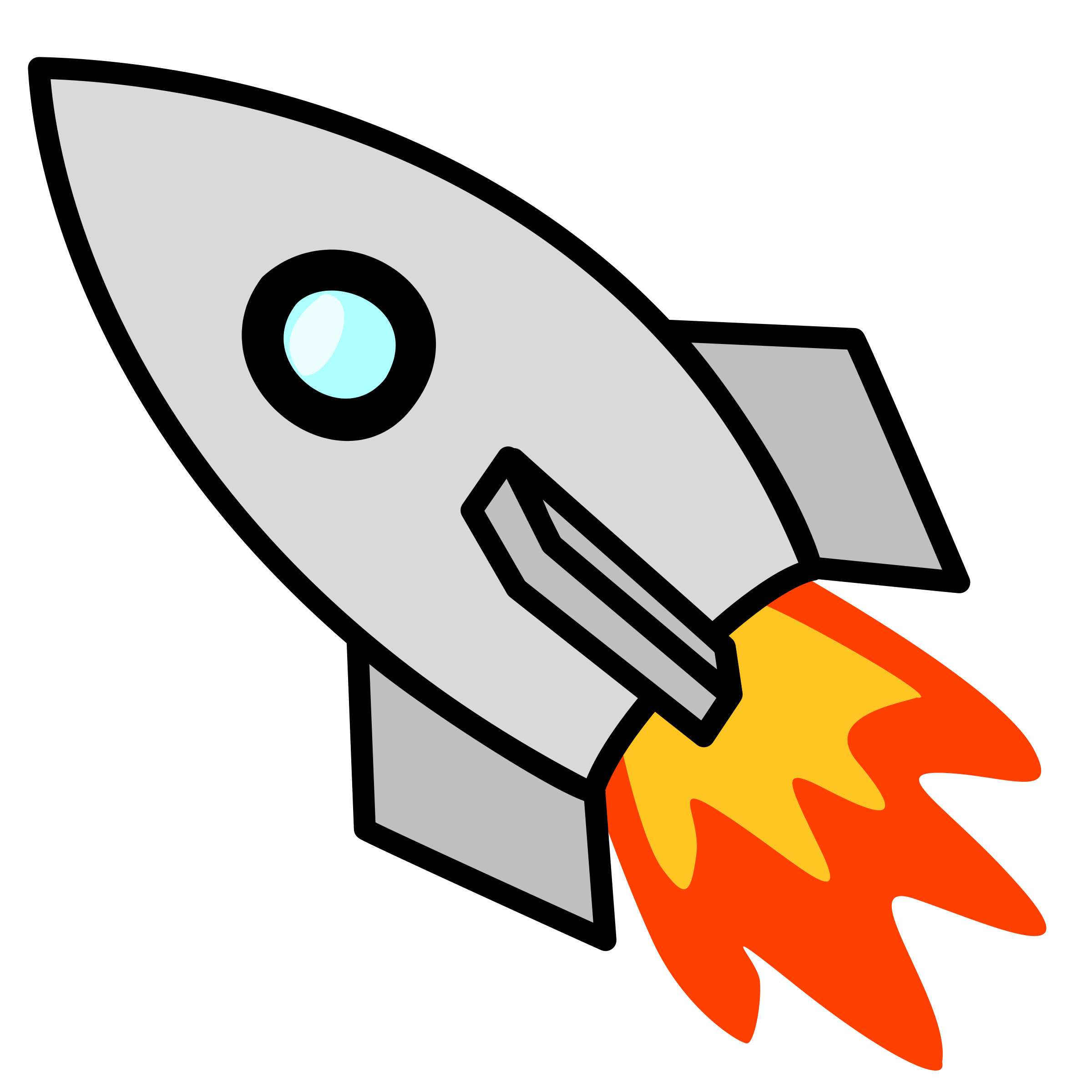 Interplanet JanetThey say our solar system is centered around the sun,
Nine planets, large and small, parading by.
But somewhere out in space,
There's another shining face
That you might see some night up in the sky waving hi.Interplanet Janet, she's a galaxy girl,
A solar system Miss from a future world,
She travels like a rocket with her comet team
And there's never been a planet Janet hasn't seen,
No, there's never been a planet Janet hasn't seen. She's been to the Sun, it's a lot of fun, (hi!)
It's a hot-spot, It's a gas!
Hydrogen and helium in a big, bright, glowing mass. It's a star, it's a star! So Janet got an autograph! Uh-huhMercury was near the Sun so Janet stopped by,
But the mercury on Mercury was much too high, so
Janet split for Venus but on Venus she found
She couldn't see a thing for all the clouds around.
Earth looked exciting, kind of green and inviting,
So Janet thought she'd give it a go.
But the creatures on that planet looked so very weird to Janet, she didn't even dare to say hello. It's a bird, it's a plane! Why, it must be a UFO, but it was:
Interplanet Janet, she's a galaxy girl,
A solar system Miss from a future world,
She travels like a rocket with her comet team
And there's never been a planet Janet hasn't seen,
No, there's never been a planet Janet hasn't seen. Mars is red and Jupiter's big
Saturn shows off its rings.
Uranus is built on a funny tilt
And Neptune is its twin,
And Pluto, little Pluto, is the farthest planet from our Sun. Interplanet Janet, she's a galaxy girl,
A solar system Ms. from a future world,
She travels like a rocket with her comet team
And there's never been a planet Janet hasn't seen,
No, there's never been a planet Janet hasn't seen. InterjectionsWhen Reginald was home with the flu, uh-huh,The doctor knew just what to do-oo.She cured the infectionWith one small injectionWhile Reginald uttered some interjections..Hey! That smarts!Ouch! That hurts!Yow! That's not fair givin' a guy a shot down there!Interjections (Hey!) show excitement (Ouch!) or emotion (Ow!).They're generally set apart from a sentence by an exclamation point,Or by a comma when the feeling's not as strong.So when you're happy (Hurray!) or sad (Aw!)Or frightened (Eeeeeek!) or mad (Rats!)Or excited (Wow!) or glad (Hey!)An interjection starts a sentence right.The game was tied at seven all, uh-huh,When Franklin found he had the ba-all.He made a connection in the other direction,And the crowd started shouting out interjections...Aw! You threw the wrong way!Darn! You just lost the game!Hurray! I'm for the other team!Interjections (Aw!) show excitement (Darn!) or emotion (Hurray!).They're generally set apart from a sentence by an exclamation point,Or by a comma when the feeling's not as strong.Interjections show excitement or emotion,Hallelujah, Hallelujah, Hallelujah... YEA!Darn! That's the end!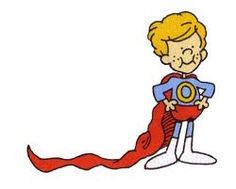 Elbow RoomOne thing you will discover When you get next to one anotherIs everybody needs some elbow room, elbow room.It's nice when you're kinda cozy, butNot when you're tangled nose to nosey, oh,Everybody needs some elbow, needs a little elbow room.That's how it was in the early days of the U.S.A.,People kept  a-coming to settle thoughThe east was the only place there was to go.The president was Thomas JeffersonHe made a deal with Napoleon.How'd you like to sell a mile or two, Or three, or a hundred, or a thousand?And so, in 1803 the Louisiana Territory was sold to us without a fussAnd gave us lots of elbow room.Oh, elbow room, elbow room,Got to, got to get us some elbow room.It's the west or bust,  In God we trust.There's a new land out there...Lewis and Clark volunteered to go,Goodbye, good luck, wear your overcoat!They prepared for good times and for bad (and for bad),They hired Sacagawea to be their guide.She led them all across the countryside.Reached the coast, and found the mostElbow room they've ever had.The way was opened up for folks with bravery.There were plenty of fightsTo win land rights,But the West was meant to be;They call it Manifest Destiny!The trappers, traders, and the peddlers,The politicians, and the settlers,They got there by any way they could. (Any way they could).The Gold Rush trampled down the wilderness,Railroads spread across from east to west,Soon the West was opened up for - opened up for good.Now we jet from east to west.Goodbye New York, hello L.A.,But it took those early folks to open up the way.Now we've got a lot of room to beGrowing from sea to shining sea.Guess that we have got our elbow room, elbow room.But if there should ever come a timeWhen we're crowded up together, I'mSure we'll find some elbow room...up on the moon!Oh, elbow room, elbow room.Got to, got to get us some elbow room.It's the moon or bust,In God we trust.There's a new land up there!